Pôdomerný snímač / sondaŠpecifikácia: Prístroj na meranie N, P, K v pôde, batéria Li vstavaná, rozsah merania 1-1999 mg/kg (mg/L), rozlíšenie: 1mg/kg (mg/L), presnosť (chyba) merania 2% Ponuky - cenníky:Milan Čelko KUPSITOhttps://www.kupsito.sk/i/13615153708/ostatne/podomerny-snimac-smart-sensor-npk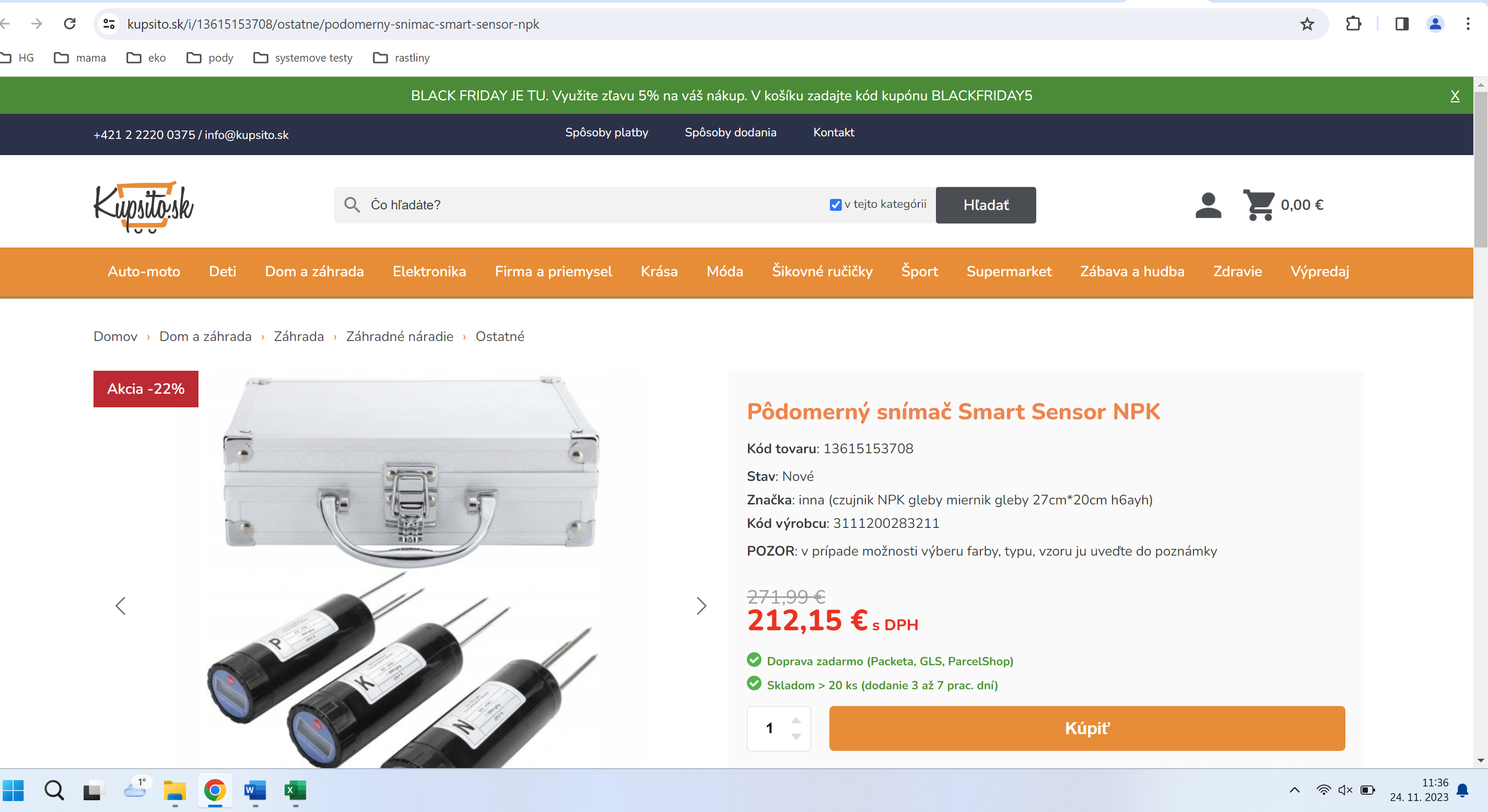 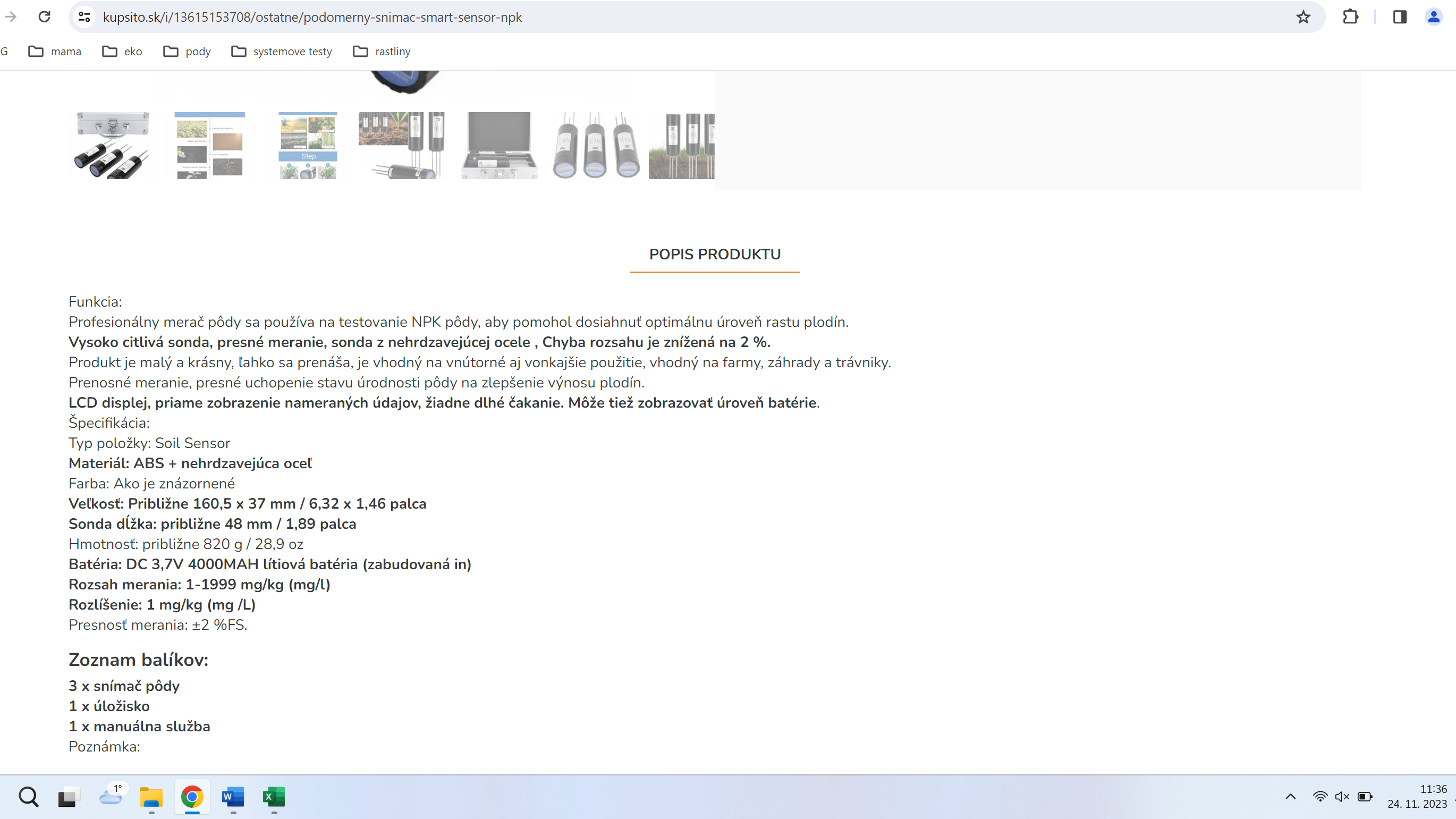 Cena  bez DPH:	176,79  €            cena s DPH: 212,15 €Fruugo.com Limitedhttps://www.fruugo.sk/podny-tester-digitalny-podny-senzor-npk-profesionalna-testovacia-suprava-pody-testovacia-suprava-pre-npk-s-puzdrom-na-pramene-ziviny-inteligentne-rastlinne-hnojivo-podny-meter-gar/p-239622274-514828154?language=sk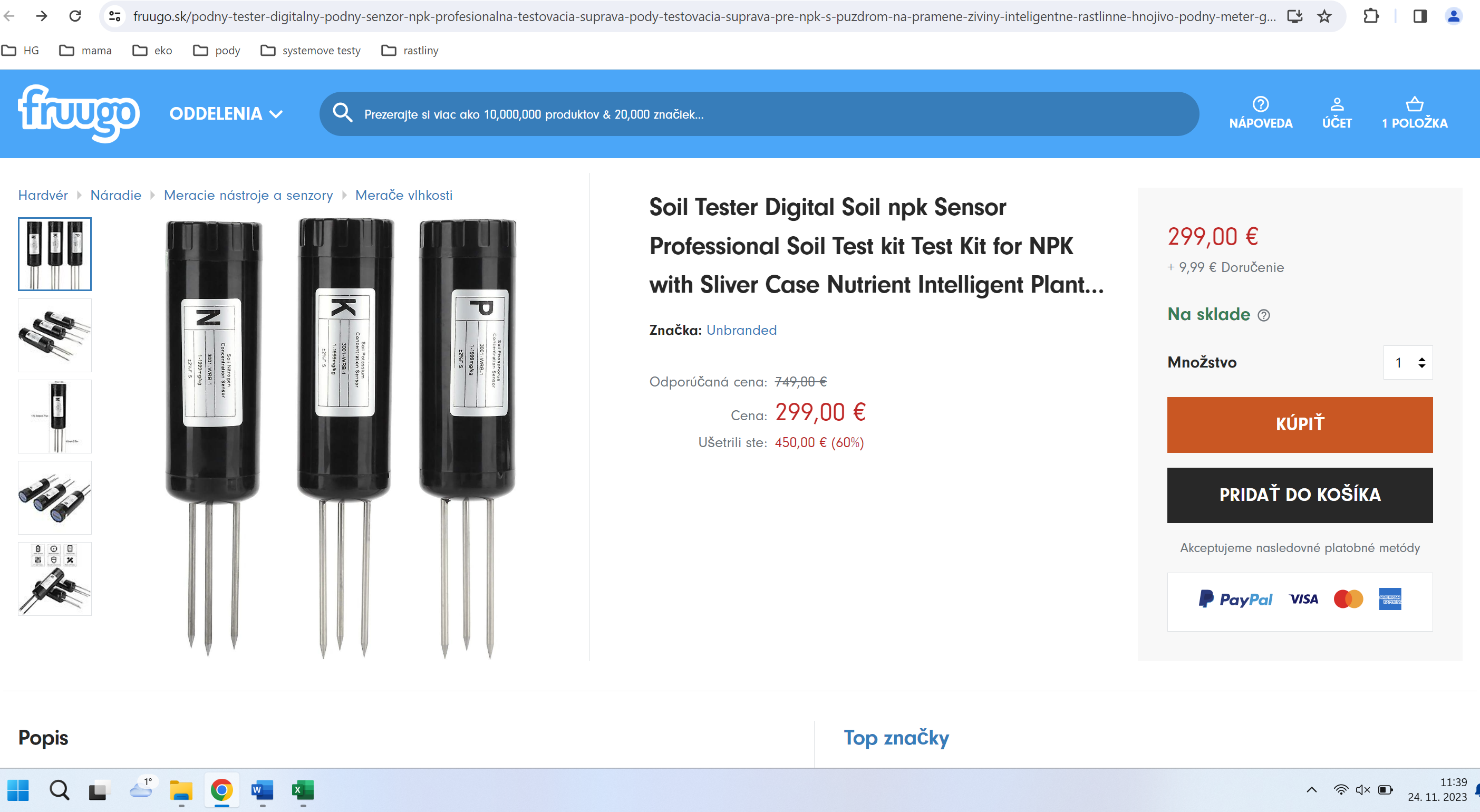 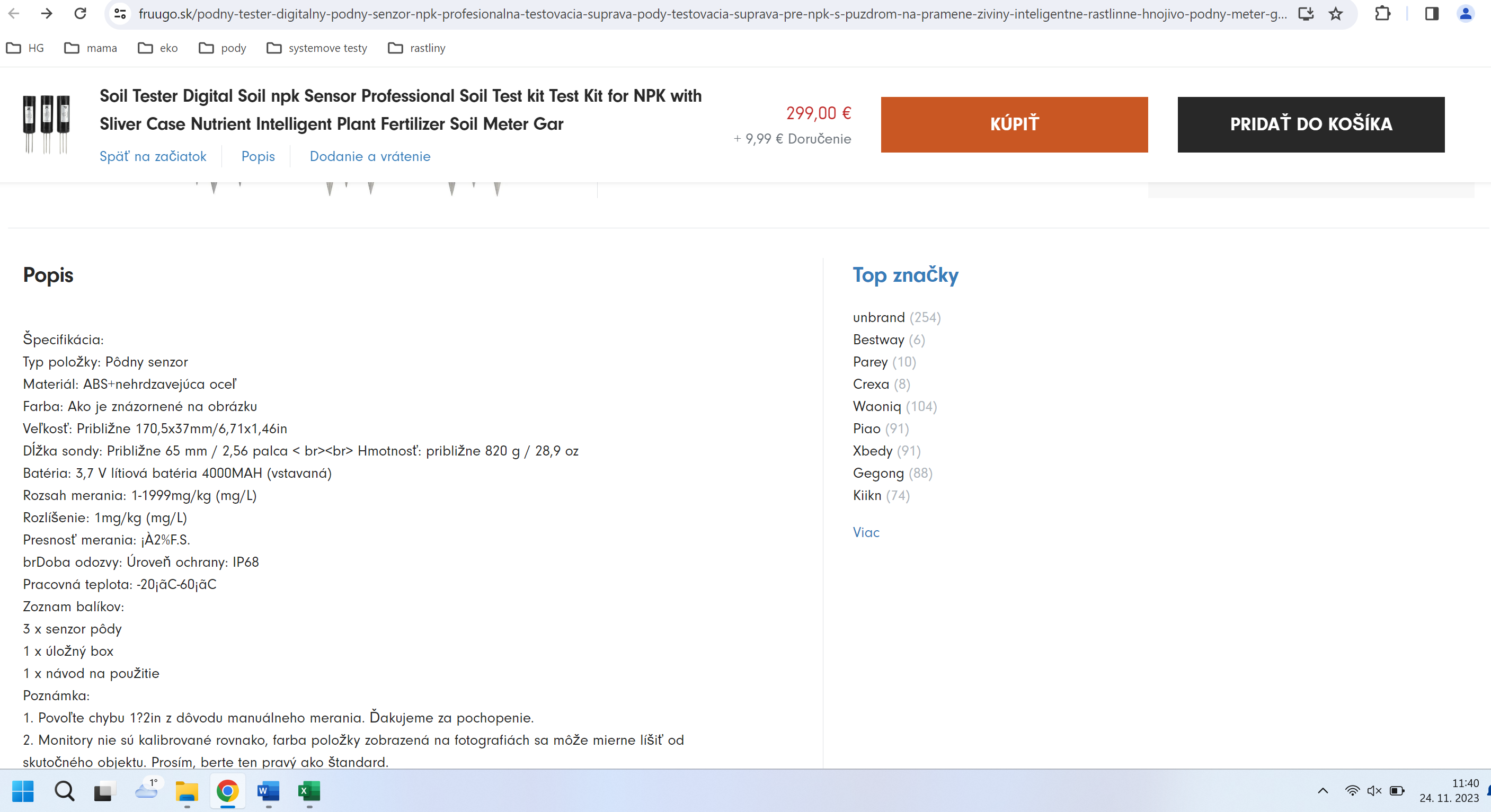 Cena  bez DPH:	249,17  €            cena s DPH: 299 €LaskaKit s.r.o.https://www.laskakit.cz/multifunkcni-pudni-sonda--ph--npk--vodivost--teplota-a-vlhkost-rs485/?gclid=EAIaIQobChMIrLvOjLeTgQMV1pJoCR1f3wuyEAQYBiABEgKHb_D_BwE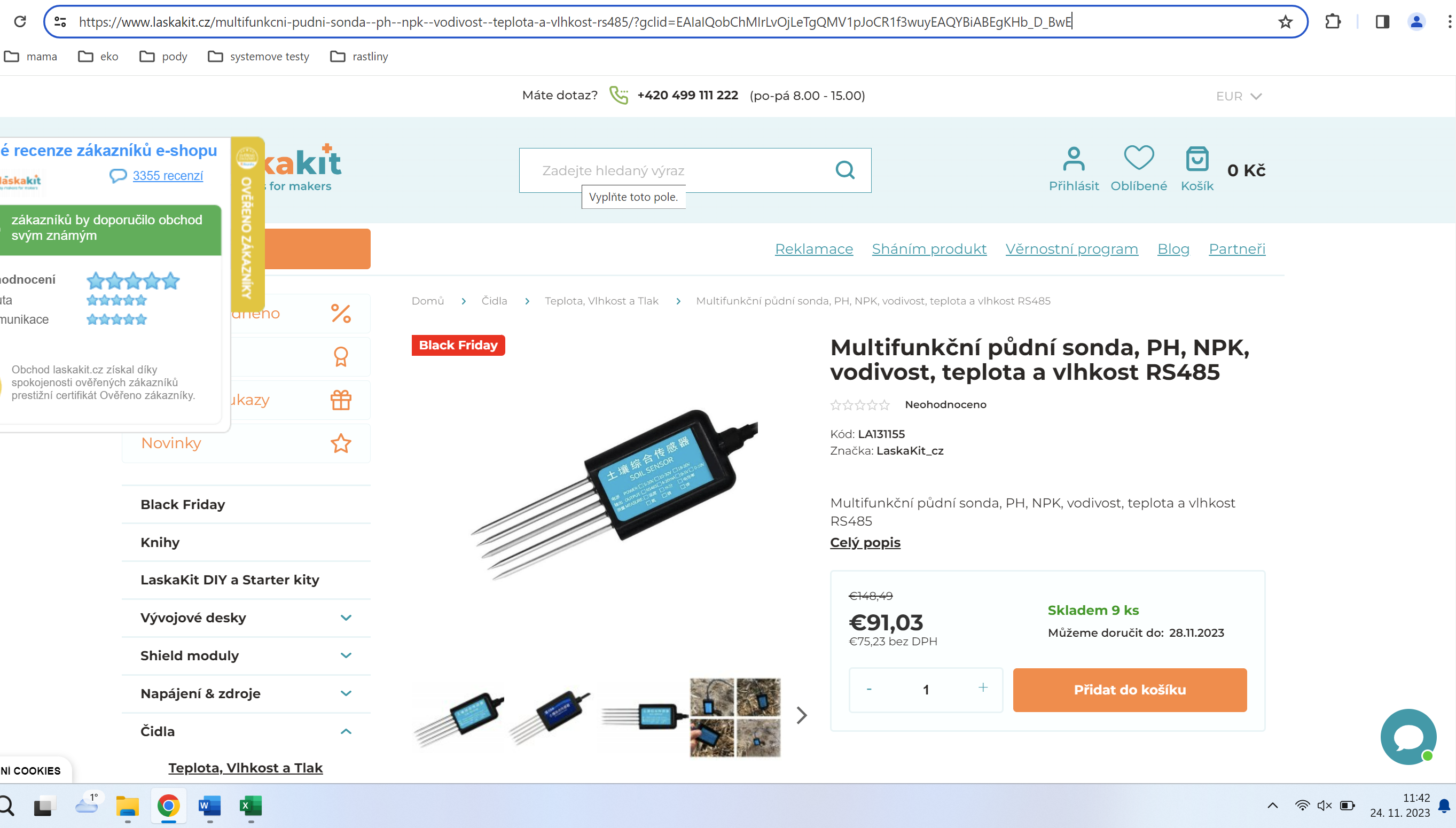 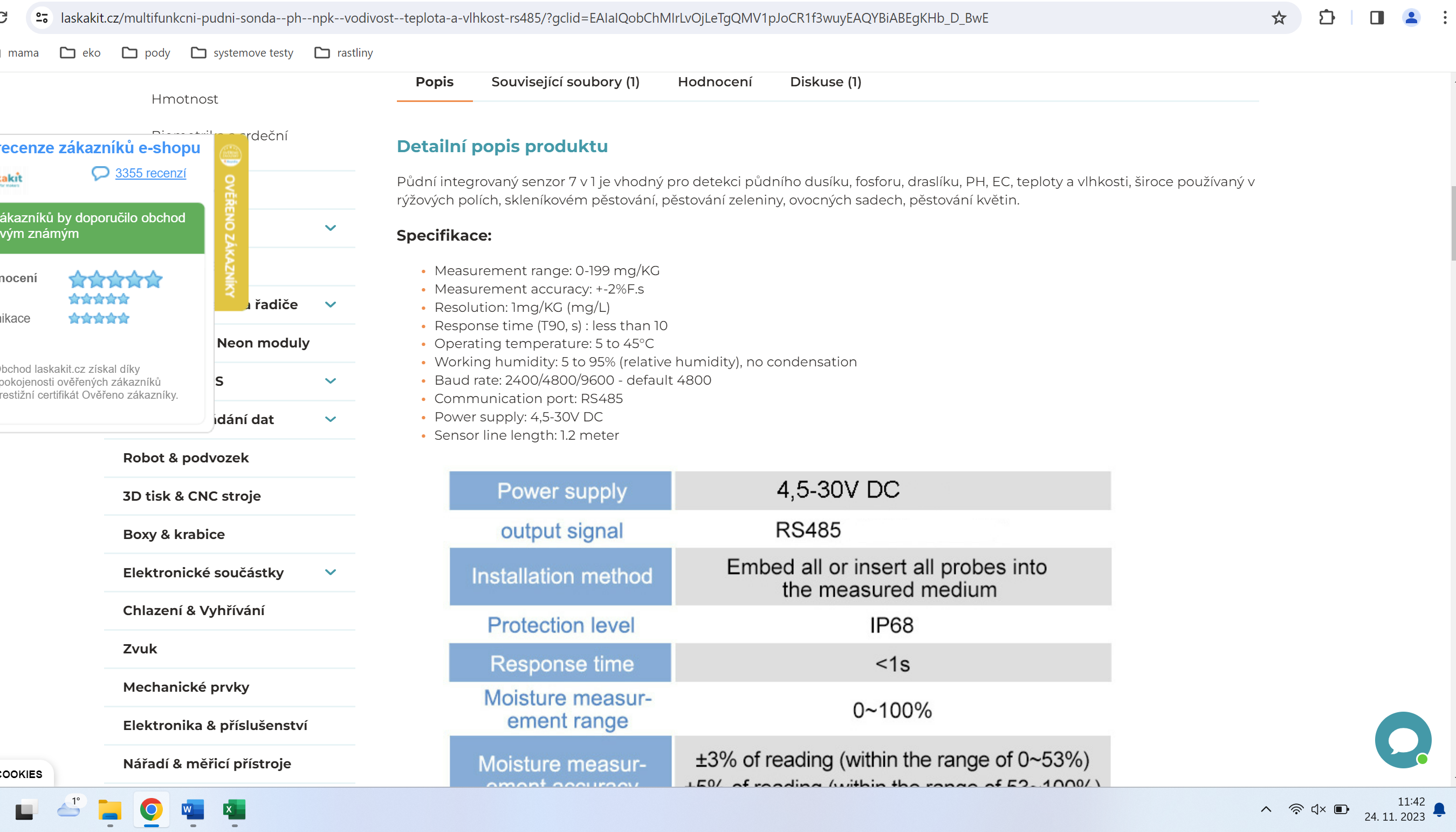 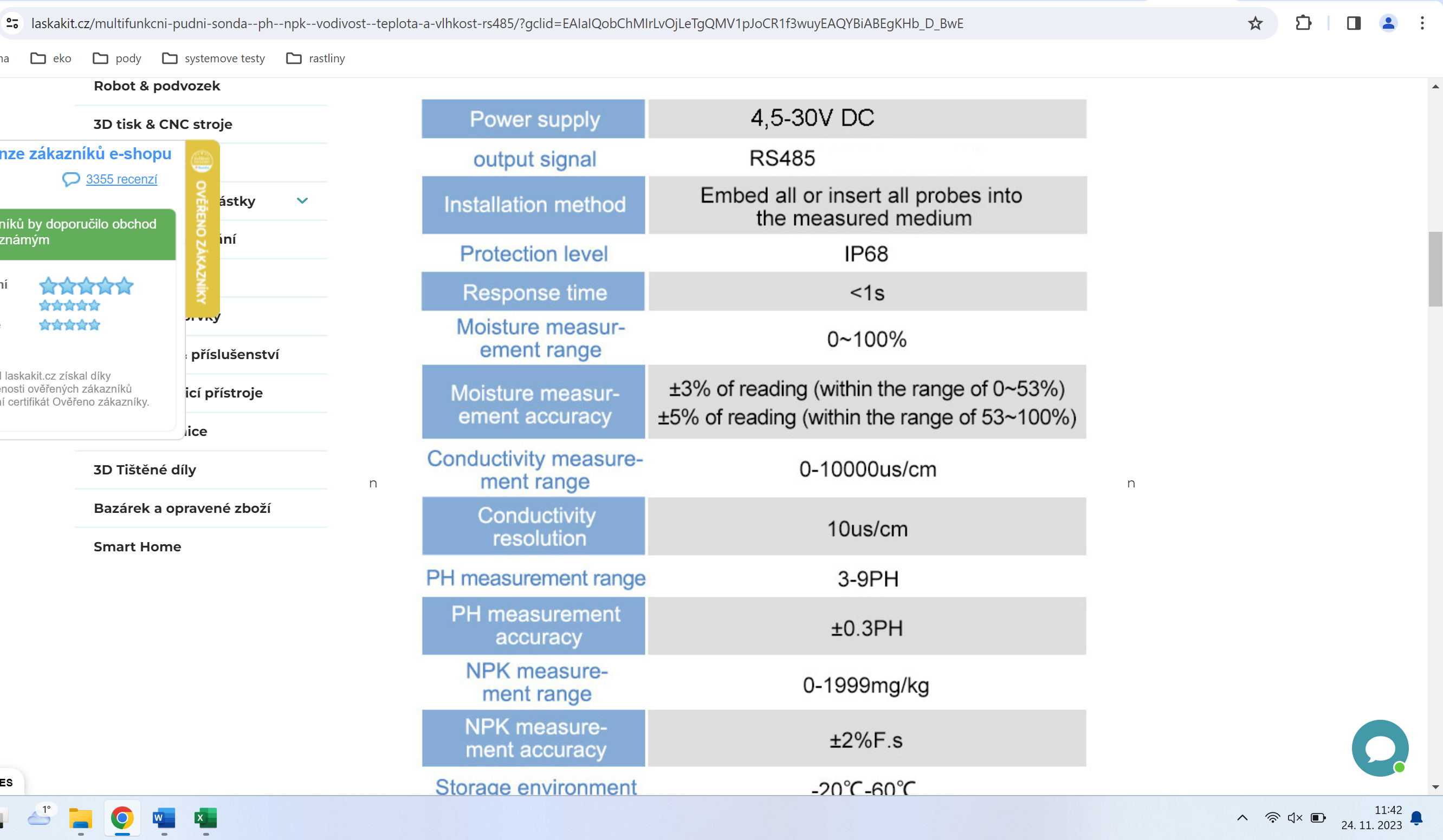 Cena  bez DPH:	75,23  €            cena s DPH: 91,03 €PHZCena v € bez DPH: (176,79  + 249,17  + 75,23)/3 = 167,06Cena v € s DPH: 200,48